Mass IntentionsSaturday, November 5th   – ✞Leona RanceFr. Arlan will be away to attend the midterm assembly. There will be NO MASSES on November 8th & 9th. HOLY DOORS OF MERCY CLOSES SOON In declaring the Extraordinary Jubilee of Mercy, Pope Francis asked that Holy Doors be opened in every diocese in the world, to allow the faithful everywhere to experience the Mercy of the Father in its fullness. There's not much time left -- the Holy Door will be formally closed by the Archbishop during the 10:30 am Mass on Sunday, November 13. The Holy Year will be formally closed in the Archdiocese of Edmonton the following week, on Sunday, November 20, the Solemnity of Christ the King, during the 10:30 am Mass at the Basilica. For more information about the significance of the Holy Door and booking group pilgrimages, , visit: http://caedm.ca/DoorofMercyOur Lady of the Hill Council Knights of Columbus is selling Sobeys & No Frills Grocery Gift Cards before and after all masses.Honour for Sister Annata Brockman - At 7:30 p.m. on Monday, November 14, at the University of Alberta's Convocation Hall, Sister Annata Brockman will be conferred with the Doctor of Divinity (posthumously) from St Stephen's College. This degree is awarded to those individuals who have provided meritorious service, outstanding leadership in denominational or ecumenical context, and/or outstanding commitment and contribution to ministry, whether ordered or lay. IAll are welcome to attend. For more information, contact Nicole Beal, at 780-439-7311 ext 21, or nbeal@ualberta.caBooks of Remembrance The Church devotes the month of November to prayer for the Holy Souls, those who have died in grace yet failed to make satisfaction for all their sins. Praying for the Holy Souls is a Christian obligation. Please write the names of your family and friends in this book, praying for them as you inscribe their names. We will pray for all those named throughout the month. If you wish to offer a Mass for family or friends who have died, visit the parish office.Are you looking for a place to practice your faith while attending University? Check out St. Joseph’s College at the University of Alberta! SJC offers residences for men and women, Catholic courses for U of A credit, Catholic Pastoral Services, and Catholic Mass.CALLED TO PROTECT TRAINING PROGRAM – November 15th @ 7:00 p.m. “Called to Protect” is the abuse prevention training program mandatory for all parish volunteers in the Archdiocese of Edmonton. Through videos and group discussion, participants learn the tools to identify inappropriate behaviors, methods to report potential abuse and best practices in ministering safely to the young and vulnerable. Pastors, staff, and ministry volunteers (18+), i.e., Eucharistic Ministers, Ushers, Volunteers involved with the Music Ministry and Youth Ministries, Adult Servers, Greeters, Commentators, Readers of the Word, Sound System, etc. are required to attend a workshopPROLIFERecently we were involved with the prolife by praying at the Back Porch across the from the Abortion Clinic.  Those of us who were there saw several women going for an abortion in just one day.  In Edmonton alone thousands of babies lives are ended before they begin every year.  We must continue to advocate for changes in our laws, and education for our children to end abortion. It is hard sometimes to know what we can do.  Prayer is our most powerful tool and to that end we at St. Vital’s will be sponsoring an hour of prayer every week for an hour after the 7:00 p.m. mass on Wednesdays. (starting on November 16th)   You do not need to come for an hour.  Stop by for a few minutes and say a prayer.  On your way home from work or to a meeting allow a few minutes and stop at the church.  We need your prayers to stop this murdering of the innocent.  REMEDY Young adults (ages 17-35) are warmly invited join us on Friday, November 18, (and continuing every third Friday of the month) from 7 to 9 p.m. for a night of Praise & Worship, a sharing, Reconciliation and more. Let this be a place where you are restored and renewed! We gather at St. Charles Parish, 17511 - 112 Street, Edmonton. Follow our Facebook page "Remedy Young Adults Group" to keep up to date on Remedy.Consider SJCAre you looking for a place to practice your faith while attending University? Check out St. Joseph’s College at the University of Alberta! SJC offers residences for men and women, Catholic courses for U of A credit, Catholic Pastoral Services, and Catholic Mass. 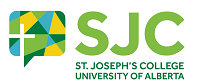 